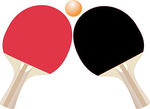 Hastings & District Table Tennis Association presents theHASTINGS CLOSED CHAMPIONSHIPS 2021-22Incorporating League PresentationsOnSunday 22nd May 2022Starting at 9amVenue to be decided once entry numbers knownCLOSING DATE: Thursday, 12th May 2022DRAW: 16th May 2022 at 12 Salvington Crescent, Bexhill-on-SeaReferee: Diane Webb Tournament Organisers: Jamie Martin and Dave WattersOrganising Committee: Jamie Martin, Dave Watters, Diane WebbHastings & District Table Tennis Association Closed Championships 2021-22Sunday, 22nd May 2022						Venue: To be decided			Tournament Organisers: Jamie Martin, Dave WattersReferee: Diane Webb (TR)Organising Committee: Jamie Martin, Dave Watters, Diane WebbTOURNAMENT REGULATIONS (to be retained)1. Every entrant must be registered with the Hastings & District TTA and be a paid up Player Member of Table Tennis England or a Member of another National Association in membership of the ITTF.2. Table Tennis England Tournament Regulations apply to this tournament including Regulation R (Regulations banning use of certain adhesives and restricting “gluing-up”). ITTF Regulations for International Competition apply except those relating to matters covered by items marked (x) in this entry form. 3. Completion and submission of this entry form signifies agreement by the entrant to the conditions of the competition including the variations from the ITTF requirements. 4. All competitors must report to the control table on arrival and must not leave the venue without first obtaining permission from the Referee. 5. All matches will be the best of 5 games. Groups in all events will be between three and five depending on entries. The first two players/doubles pair in each group will qualify for the main event. The final order in a group shall be determined as per ITTF regulation 3.7.5 for group competitions except where a player/doubles pair concede a match he/she shall receive minus 3 group points. (x)6. All competitors will be required to umpire at least one knock out match for each event entered.7. Table Tennis England Appendix ‘C’ to Rules will apply. Players must not wear shirts that are predominantly white. 8. Competitors will be permitted to practise on tables not in use at the discretion of the Referee/Tournament Organisers. 9. No competitor or official shall engage in betting on players or matches. 10. Doping shall not take place either before or during play. 11. The use of rackets prepared with glue containing VOCs will not be allowed. 12. Time out will be allowed according to ITTF Regulations.13. The Referee’s decision shall be final on points of law on any question arising not provided for in these regulations or in any dispute as to the interpretation thereof. 14. No entry will be accepted unless the following undertaking is signed. a. To observe the regulations. b. To abide by the decision of the Referee and Organising Committee. c. To fulfill the schedule of play arranged for me unless prevented by circumstances beyond my control and accepted as such by the Referee/Organising Committee. 15. The Organising Committee holds the right to change the schedule if required by number of entries TOURNAMENT INFORMATION1. Open Events: Men’s Singles, Women’s Singles, Men’s Doubles, Women’s Doubles, Mixed Doubles, Divisional Championships* (Div 2 and 3). *NB If a player has played in a higher division for four or more occasions, irrespective of whether this for one or more teams, they will be tied to that division. Junior Events (for those born in 2003 or later): Junior Mixed Singles, Junior Mixed Doubles. 2. Entry Form: All entries must be sent to the Tournament Referee by the closing date with payment in full (cheques payable to H&DTTA) or directly into H&DTTA bank account. Account Name: H&DTTA; Sort code 09-01-29; Account Number 11564319. Reference: HC-followed by surname and initials. Eg HC-Webb D.3. Entries: If the event is oversubscribed the last in first out principle will apply. 4. Eligibility: Every entrant must be a registered player of Hastings & DTTA and either a Player Member of Table Tennis England or a Member of another National Association in membership of the ITTF. 5. Playing Conditions: Nine tables will be used including a wheelchair friendly table. 6.Balls:  Xushaofa Seamless plastic balls will be used throughout. 7. Changing: Changing facilities will be available.8. Practice: There are no separate practice facilities but tables not in play may be used at the discretion of the Referee/Organising Committee.9. Admission: Free to competitors and non competitors. 10. Notification: Entrants will be notified of the time of their first match by e-mail. A stamped addressed envelope must be provided by competitors without an email address to enable notification.11. Announcements: All matches will be announced by the Referee/Tournament Organisers. Players must not leave the centre without permission of the Referee/Tournament Organisers. Repeat calls for a player will be limited to three per day. 12. Entry fee refunds: Refunds will not be made after the draw has taken place apart from exceptional circumstances and at the discretion of the Organising Committee. Claims to have any entry fees refunded must be received within seven days of the conclusion of the event.13. Car parking: At the venue or on road depending on location of the tournament.14. Trophies: Winners and runners-up of all events will receive trophies.15. Start Time: The venue will be available for practice from 8.30am with the tournament starting at 9am. Hastings & District Table Tennis Association Closed Championships 2018-19  Sunday 22nd May 2022. Venue to be decidedThis form must be completed in BLOCK CAPITALS using a pen and sent or emailed (DianeK1414@hotmail.co.uk) to the Referee: Diane Webb, 12 Salvington Crescent, Bexhill-on-Sea, East Sussex TN39 3NP to arrive no later than Thursday, 12th May 2022. Payment must be made with entry or directly into the H&DTTA Bank account (details on Tournament Information page). A separate entry form must be completed for each player. All entrants should ensure that they have read the conditions which apply to this tournament.Competitor’s Full Name: _________________________________________________________________________Known as (Eg Mick): _________________________________________________________________ Male/FemaleAddress: ___________________________________________________________________________________________________________________________________________________________________________________Date of Birth: ___________________________________ Tel No: ________________________________________Email: ________________________________________________________________________________________Table Tennis England Membership Number or name of other National Association: __________________________	*If partner is required write “Wanted”.Closing Date: Thursday, 12th May 2022			          Draw: 16th May 2022Please return to: Diane Webb, 12 Salvington Crescent, Bexhill-on-Sea, East Sussex TN39 3NPCheques should be made payable to H&DTTA, BACS payment details are on the Tournament Information page.If no email address is provided please enclose a 110 x 220mm stamped addressed envelopeAny queries please contact the Referee on 01424 216342 or by email DianeK1414@hotmail.co.ukNO ENTRY WILL BE ACCEPTED UNLESS THE FOLLOWING UNDERTAKING IS SIGNED (and countersigned by parent or guardian for junior players).I undertake: 1. To observe the regulations of the tournament. 2. To abide by the decisions of the Referee and Organising Committee. 3. To fulfill the schedule of play arranged for me unless prevented by circumstances beyond my control and accepted as such by the Referee.I agree to the information above being stored on a computer. Signed: _________________________________________________________________________ Date: __________________________________EventFeeAmountMen’s Singles7.50Women’s Singles6.50Men’s Doubles*Partner Name/Wanted4.00ppWomen’s Doubles*Partner Name/Wanted4.00ppMixed Doubles*Partner Name/Wanted4.00ppDivisional Championships (Divisions 2 & 3)6.00Junior Mixed Singles3.50Junior Mixed Doubles*Partner Name/Wanted2.50ppTOTAL